Информационная справка о деятельности ЦГДБ имени М. Горького – информационного центра МБУК ЦБС г. Таганрога по экологическому образованию и просвещению читателей/ 2016 - 2017 гг./Таганрог2017Формы и методы массовой работы по экологическому просвещению детского населенияЭкологическое просвещение детского населения является одним из приоритетных направлений деятельности ЦГДБ имени М.Горького.  За истекший период  в библиотеке проведено 30 экологических  массовых мероприятия различной тематики и  форм, на которых побывало 1173 чел.  Объявленный Президентом РФ 2017 год – годом экологии в России стал дополнительным стимулом для активизиции работы в данном направлении.Начиная с  2017 года, Центральная городская детская библиотека имени М. Горького работает по проекту «С Маленьким принцем по планете Земля». Проект был разработан    в преддверии Года экологии в РФ в ноябре 2016 года, его  итоги будут подведены в декабре 2017 г. Цель литературно-экологического проекта – содействие формированию экологической культуры подрастающего поколения.   В основе проекта – продвижение лучшей природоведческой, природоохранной, краеведческой, художественной литературы  для детей и подростков.  В рамках проекта проводится большая  и разноплановая  работа.  Официальная презентация проекта  и открытие Года экологии в детских библиотеках состоялась 16 февраля на  литературно-экологическом празднике «С Маленьким принцем по планете Земля».  На этом празднике были вручены грамоты участникам экологического краеведческого конкурса электронных презентаций «Мой любимый уголок города». Конкурс проводился с сентября по декабрь 2016 года, его  организатором  выступила ЦГДБ имени М. Горького. Электронные презентации его победителей размещены на сайте библиотеки.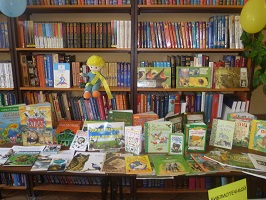 Составляющей содержания проекта стала  литературно-музыкальная гостиная «Всю жизнь он растил сады», которая состоялась  26 января накануне дня рождения А.П.Чехова в Центральной городской детской библиотеке имени М. Горького и была     посвящена  чеховскому уникальному ялтинскому саду,  где растут и цветут самые разные растения: южные вечнозеленые, северные, редкие плодовые, экзотические.Другими наиболее  масштабными  экологическими событиями Центральной городской детской библиотеки в рамках литературно-экологического проекта «С Маленьким принцем по планете Земля» стали:VII библиотечная просветительская акция «Чеховские волонтеры, или Дети читают детям» Акция, ежегодно организуется Методико-библиографическим отделом ЦГДБ имени М. Горького. В 2017 г. она была объединена общей темой  - «Невыдуманные рассказы о природе». Волонтеры детских библиотек в дни чеховской декады познакомили детей в школах и детских садах города с лучшими образцами классической детской литературы природоведческой направленности.  Ребята-волонтеры прочитали рассказы А. П. Чехова «Каштанка» и «Белолобый», «Рыбье дело», и рассказы о природе писателей-натуралистов Г. А. Скребицкого и Н. И. Сладкова, В. Бианки и др. В ходе Акции было проведено 12 встреч в школьных и дошкольных  учреждениях города. Их участниками стали 558 человек.Библиотерапевтическое занятие для дошкольников по сказке  В. В. Бианки «Синичкин календарь» в «Школе воспитания чувств «Волшебный ключик» в сотрудничестве с детским педагогом-психологом. Главная идея таких занятий с дошкольниками:  экология природы невозможна без   развития и сохранения экологии души ребенка.
Библиотерапия – особое направление в деятельности  ЦГДБ имени М. Горького. Работа ведется в тесном взаимодействии с дошкольными учреждениями города, данное направление является актуальным и востребованным.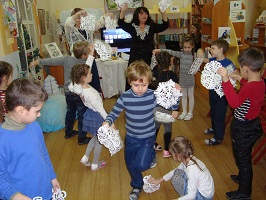 Цикл литературно-познавательных часов «Мой край Донской», по творчеству донских писателей, воспевающих в своих произведениях красоту родного края, синего Дона, бескрайней донской степи – В. Моложавенко, М. Шолохова, П. Лебеденко, В. Фролова, А. Чехова, Г. Колесникова и др. Неделя детской и юношеской книги этом году  прошла  под общим названием для всех детских библиотек Таганрога «Кладовая солнца».    С 22 марта  по 2 апреля для любознательных читателей  работали книжные выставки  и открытые просмотры литературы природоведческой направленности, проводились экологические игры и викторины, экскурсии,  «зеленые» путешествия по страницам книг и театрализованные действия. Открылась Книжкина неделя музыкальным, ярким спектаклем по сказке П. Ершова «Конек-горбунок». Свое мастерство учащимся школы № 4, № 10 показали артисты образцового детского театрального коллектива «Отражение» лицея № 28 (руководитель М. Борцова). В дни Недели в библиотеке прошёл День информации «Я с книгой открываю мир природы». Для читателей были подготовлены книжная выставка «Лес вокруг нас» и книжный просмотр «Удивительный мир природы». Участниками литературно-экологической беседы по творчеству Ивана Сергеевича Соколова-Микитова стали учащиеся школы № 4. Ребята познакомились с биографией писателя-натуралиста, просмотрели презентацию по книгам «Год в лесу», «От весны до весны», услышали отрывки из рассказов о жизни лесных обитателей, ответили на вопросы экологической викторины. Поскольку Неделя детской книги растянулась на целых десять дней, то побывать на массовых мероприятиях смогли многие. Литературно-экологическая игра «Удивительный мир природы», литературное путешествие «Озеленить – значит спасти», урок экологической культуры  «Весна в поэзии, музыке и на холсте», обзор детских экологических журналов «Тошка и компания», «Геоленок», «Свирель», «Юный натуралист», «Шишкин лес» - вот неполный перечень событий, участниками которых стали читатели ЦГДБ имени М. Горького. Завершилась Книжкина неделя в Международный день детской книги 2 апреля. В Центральной детской библиотеке для воспитанников воскресной школы Одигитриевского храма состоялось литературное путешествие «В мире сказок Х.К. Андерсена».  Ребята совершили виртуальную экскурсию на родину писателя в датский город Оденсе, вспомнили героев его литературных произведений, ответив на вопросы викторины. Замечательными иллюстрациями к повествованию о биографии Андерсена стали выступления воспитанниц балетной студии «Гармония» и песенные номера, исполненные юными дарованиями вокальных студий Молодежного центра. Несомненно,  Неделя детской книги – 2017 «Кладовая солнца»  стала ярким, интересным, запоминающимся событием! В эти дни в  ЦГДБ  проведено  20 массовых мероприятий, их  посетили 2779 человек, было, читателям выдано 1648 экз. литературы  о природе. 8 февраля в Центральной детской библиотеке прошла внеплановая экологическая акция «Читаем книги Нины Павловой». Акция была объявлена Межпоселенческой центральной библиотекой Красносулинского района и приурочена к 120-летию со дня рождения писательницы. За участие в акции библиотека была награждена дипломом.  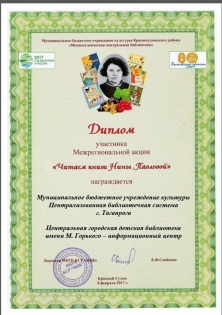 Масштабным событием в рамках литературно-экологического проекта  «С Маленьким принцем по планете Земля»  стал  городской творческий  конкурс  эко-плакатов «Эта Земля – твоя и моя». Организаторами конкурса стали Отдел  по охране окружающей среды и природных ресурсов Администрации г. Таганрога и МБО Центральной городской детской библиотеки имени М. Горького.  Конкурс был  призван содействовать воспитанию экологически грамотного поколения детей и сохранению природы родного края и проводился с 30 января по 2 апреля. Его участниками стали 98 детей и подростков различных возрастных групп. Жюри отметило удивительную творческую фантазию читателей,  умение работать в разнообразных художественных техниках, большую заинтересованность родителей и педагогов. Воспитание бережного отношения и любви к природе, выявление и поддержка творческих способностей детей, активизация совместной деятельности педагогов, родителей – важные задачи, реализованные в проведении этого конкурса. Итоги конкурса размещены на сайте библиотеки.Большим и ярким событием  для детей и подростков города в рамках проекта стали Библиосумерки «Чтение в зеленых тонах». Все мероприятия Библиосумерек имели экологическую направленность: «В гости к Мухе–Цокотухе», «Сказки зеленого острова»,  «Веселый луг», «Край Тихого Дона» и т.п.  Библиосумерки проводились на базе ЦГДБ имени М. Горького,  силами всех детских библиотек.  Их партнерами  в проведении акции выступили творческие коллективы города, культурно-просветительская Ассоциация «Библиотерапия», иные учреждения и организации, в том числе и коммерческие. Участниками этого необычного праздника книги в необычное время стали более 200 человек. Библиосумерки «Чтение в зеленых тонах»  стали отличным поводом вспомнить взрослым и детям  об  общей ответственности людей за окружающий нас мир.Об участии в организации и проведении природоохранных  акцийЕжегодно Центральная городская детская библиотека участвует во Всероссийской эколого-культурной акции «Покормите птиц!», которая проводится Союзом охраны птиц России с 2002 года. Цель акции: привлечь внимание детей и взрослых к зимующим птицам, чтобы облегчить для них период зимовки, а также  повысить уровень экологической активности детского населения. Акция проводится с ноября по март включительно. 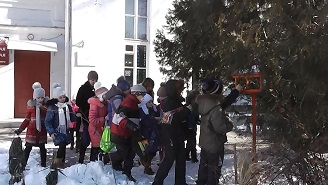 Зимняя подкормка птиц — один из важнейших способов не только сохранения и увеличения их видового разнообразия, но и формирования гуманного отношения к природе. Подкармливая птиц вместе с детьми, мы  решаем многие задачи, но экологические в первую очередь. Чтобы убедиться в этом, достаточно немного посчитать: одна кормушка может спасти от смерти до 50 синиц за зиму; одна синица спасает от вредителей до 10 деревьев за сезон, одно небольшое дерево обеспечивает кислородом трёх человек. Эта и другая не менее интересная информация доводится до ребят на познавательных мероприятиях о птицах нашего края, предшествующих проведению акции. Далее для участников акции традиционно проводятся мастер-классы по изготовлению кормушек из различных материалов, раздаются памятки о птичьем корме. Часть кормушек размещается на прилегающей к библиотеке территории, часть дети размещают возле своих домов и в течение зимы регулярно подкармливают наших пернатых друзей. В 2017 году участниками акции стали более 60 школьников.О методических и библиографических разработках по экологическому просвещению детского населения и формировании справочно-библиографического аппарата по книжному фонду экологической направленностиМетодико-библиографический отдел Центральной городской детской библиотеки имени М. Горького является методическим  и информационно-библиографическим центром в области библиотечной работы с детьми для подразделений МБУК ЦБС г. Таганрога, библиотек других систем и ведомств, обслуживающих детей.  Это дает возможность обеспечения единого методико-библиографического руководства по организации работы  по  экологическому   просвещению детского населения города. Отдел осуществляет тесное многоуровневое взаимодействие с  образовательными учреждениями  города. Основными  формами методической работы со специалистами  являются семинары, творческие мастерские, круглые столы, на которые приглашаются детские и школьные библиотекари, педагоги детских садов и школ города, представители власти и общественности. В 2017 году 9 марта для этой аудитории был проведён  семинар-практикум «Экологическое просвещение детей: традиции и инновационный поиск». Гость семинара – ведущий специалист Отдела по охране окружающей среды и природных ресурсов Администрации г. Таганрога Авилова М. М.  рассказала о взаимодействии культурных и образовательных учреждений города в экологических мероприятиях города. Зам. директора МБУК ЦБС г. Таганрога по работе с детьми Е.И. Кирсанова поделилась с коллегами результатами локального исследования «Экология и мы», проведенного детскими библиотеками среди школьников-читателей. Ярким было  выступление «Дошкольные образовательные программы как основа формирования нового типа отношений между ребенком и природой» ведущего методиста Управления образования г. Таганрога, кандидата педагогических наук В. Н. Лукьяненко. Руководители детским чтением, осуществляющие инновационные проекты по экологическому просвещению населения, представили свой опыт работы по данному направлению деятельности. Большое впечатление на участников семинара произвел мастер-класс «Изготовление народной куклы «Кубышка – травница», который показала ведущий библиотекарь детской экологической библиотеки имени И.Д. Василенко – филиал № 14 Бережная Т.И. Такая системная работа способствует профессиональному росту библиотечных специалистов и повышению эффективности работы с детьми в области экологических знаний. В течение нескольких лет Методико-библиографическим отделом сформирован банк методических разработок –  60 сценариев, рассчитанных на различные возрастные группы по проблемам экологии и защите окружающей среды. Кроме того, с 2017 года начата работа по формированию коллекции электронных презентаций и видеороликов, созданных сотрудниками  ЦГДБ по экологическому просвещению детей. В настоящее время коллекция насчитывает 27 таких материалов. В библиотеке создан универсальный справочно-библиографический аппарат, составной частью которого является экология. С начала 2017 года справочный аппарат пополнился аналитическими росписями 44 журнальных статей по экологии. Сотрудники МБО создают собственные информационно-библиографические пособия.  В  2017 Методико-библиографическим отделом библиотеки подготовлено рекомендательное пособие для родителей и педагогов дошкольных учреждений «Природоведческие сказки и рассказы». Пособие содержит информацию о творчестве писателей-натуралистов и библиографические сведения о книгах. Издание нацелено на культурно-экологическое просвещение детей, развитие в них начал духовности, богатой, творческой саморазвивающейся личности. Пособие размещено в открытом доступе на сайте ЦГДБ имени М. Горького. 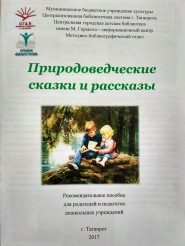 Библиотека располагает достаточным книжным фондом природоведческой литературы для разных возрастных групп, как художественной, так и познавательной.  Отдельно выделен фонд  краеведческой литературы, который составляет более  3000 экз. и включает материалы, отражающие информацию о состоянии окружающей  среды г. Таганрога и Ростовской области.  В 2017 году фонд библиотеки пополнился уникальной коллекцией фотоальбомов, посвящённых временам года и природе Донской земли. Автор фотографий Губернатор Ростовской области Василий Юрьевич Голубев. Активное использование Интернет-ресурсов экологической направленности является мощным информационным базисом для оперативного выполнения читательских запросов по экологическим проблемам и охране окружающей среды, в том числе краеведческой тематики. Сайт ЦГДБ имени М. Горького располагает обширной подборкой  познавательно-информационных экологических сайтов, включая сайт МБУК ЦБС г. Таганрога  «Экология».Таким образом, Центральная городская детская библиотека г. Таганрога ведет активную просветительскую, информационно-библиографическую, методическую,  воспитательную работу по формированию экологического мировоззрения детей и подростков. Библиотека использует весь арсенал собственных ресурсов, привлекает современные информационные технологии для решения задач, направленных на экологическое просвещение детского населения города.Составители: Кирсанова Е. И., зам. директора по работе с детьми МБУК ЦБС г. Таганрога, Рябикина Н. В., ведущий библиотекарь МБО ЦГДБ имени М. Горького